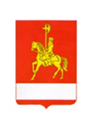 АДМИНИСТРАЦИЯ КАРАТУЗСКОГО РАЙОНАПОСТАНОВЛЕНИЕ22.08.2023                                  с. Каратузское                                        № 760-пО внесении изменений в постановление администрации Каратузского района от 23.06.2022 № 489-п «О создании межведомственной комиссии по согласованию переустройства и (или) перепланировки жилых помещений, на территории муниципального образования «Каратузский район» 	В соответствии с кадровыми перестановками, Жилищным кодексом Российской Федерации, постановлением Правительства Российской Федерации от 28.04.2005 № 266 «Об утверждении формы заявления о переустройстве и (или) перепланировке жилого помещения и формы документа, подтверждающего принятие решения о согласовании переустройства и (или) перепланировки жилого помещения», руководствуясь Уставом муниципального образования Каратузский район, ПОСТАНОВЛЯЮ:	1.Приложение № 1 к проставлению администрации Каратузского района от 23.06.2022 №489-п «О создании межведомственной комиссии по согласованию переустройства и (или) перепланировки жилых помещений, на территории муниципального образования «Каратузский район» согласно приложению №1.	2.Контроль за исполнением настоящего положения возложить на          Ю.В. Притворова, заместителя главы района по жизнеобеспечению и оперативным вопросам администрации Каратузского района.	3.Постановление разместить на официальном сайте администрации Каратузского района, сети Интернет – www.karatuzraion.ru. 	4. Постановление вступает в силу в день, следующий за днем егоофициального опубликования в периодическом печатном издании «Вестимуниципального образования «Каратузский район».И.о. главы района                                                                                   Е.С. Мигла                                                                                           Приложение №1 к постановлению                                                                                           администрации Каратузского района                                                                                           от 22.08.2023  № 760-пСостав межведомственной комиссии о порядке согласования переустройства и (или) перепланировки жилых помещений, расположенных на территории муниципального образования «Каратузский район»Председатель комиссии:	Притворов Ю.В.., заместитель главы района по жизнеобеспечению и оперативным вопросам администрации Каратузского района;  Заместитель председателя комиссии:	Щербаков Д.В., начальник отдела ЖКХ, транспорта, строительства и связи администрации Каратузского района;	Члены комиссии: Назарова О.А., начальник отдела земельных и имущественных отношений администрации Каратузского района;	Бушкин Ю.Ю., и. о. руководителя МКУ по обеспечению жизнедеятельности района;	представитель Управляющей компании (по согласованию);	представитель ОНД и ПР  по Каратузскому району (по согласованию); Секретари комиссии: 	Вяткина Т.В., ведущий специалист - архитектор отдела ЖКХ, транспорта, строительства и связи администрации Каратузского района;	Анкипова Е.А., ведущий специалист - архитектор отдела ЖКХ, транспорта, строительства и связи администрации Каратузского района.